REPUBLIKA HRVATSKA 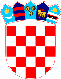 VUKOVARSKO SRIJEMSKA ŽUPANIJA OPĆINA TOVARNIK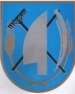  OPĆINSKI NAČELNIKKLASA:  021-05/21-03/4URBROJ: 2188/12-04-21-12Tovarnik, 30.3.2021.Na temelju članak 31. Statuta Općine Tovarnik  ( Službeni vjesnik  Vukovarsko-srijemske županije, broj 3/21), )  i čl. 71. Zakona o komunalnom gospodarstvu   (NN 68/18 i 110/18), članka 33. stavka 15. Zakona o održivom gospodarenju otpadom ( Narodne novine br. 91/13, 73/17, 14/19, 98/19 ), Općinsko vijeće  na 33.sjednici, održanoj dana 30.3.2021. godine, donosiODLUKU o usvajanju izvještaja  o izvršenju Programa gradnje komunalne infrastrukture Općine Tovarnik  za 2020.god.I.Usvaja se izvještaj  o izvršenju Programa gradnje komunalne infrastrukture Općine Tovarnik   za 2020. godinu koje je Općinskom vijeću Općine Tovarnik podnijela Načelnica Općine Tovarnik istodobno s izvješćem o izvršenju proračuna Općine Tovarnik za 2020. god. odnosno u zakonskom roku do 31.3.2021. II.Izvještaj  iz toč. I. ove Odluke je sastavni dio ove OdlukeIII.Ova Odluka stupa na snagu osmog  dana od objave u „Službenom vjesniku“ Vukovarsko-srijemske županijePRESJEDNIK VIJEĆADubravko Blašković 